Figure S4. Expression analysis with genevestigator.The five genes were submitted to the genevestigator search engine (https://www.genevestigator.com/gv/plant.jsp) to determine the expression patterns in different Arabidopsis tissues. The ATH1: 22k array was used and the different expression levels were visualized by a heat map.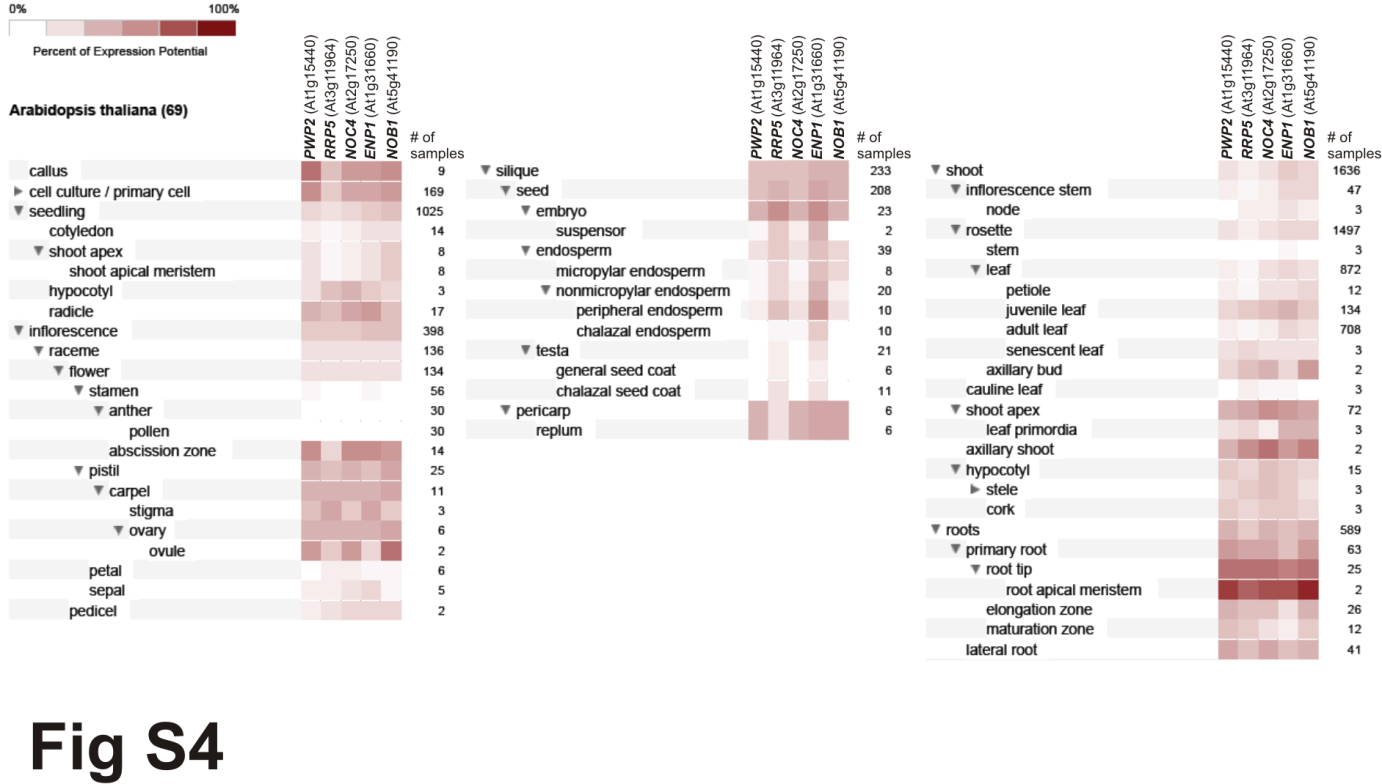 